DESVENTAJAS:No se puede medir ni la productividad Muy caroNo se trata de un programa multiplataforma No cuenta tampoco con las herramientas básicas 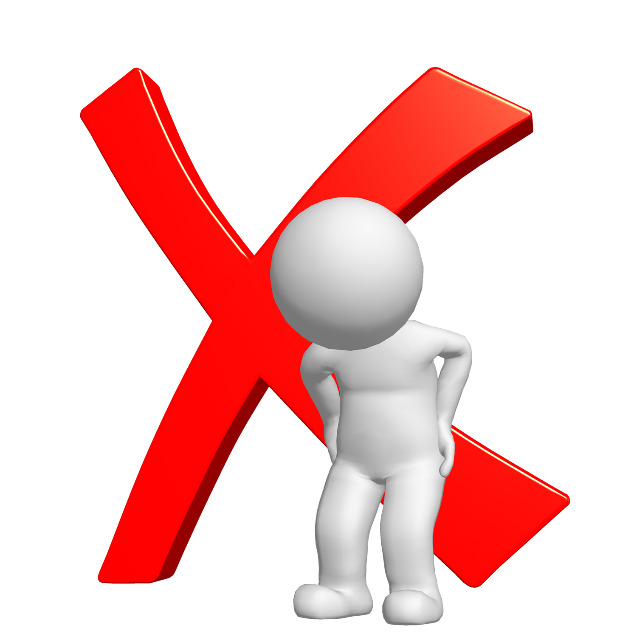 